TISKOVÁ ZRÁVA: Zlatý rak zůstává České Krumlově 38. ročník závodu „ZLATÝ RAK“ se 8. května 2022 konal po dvouleté kovidové odmlce.Závod se plave v Českých Budějovicích v řece Malši již od roku 1970. Původní délka závodu – 2 námořní míle se z důvodu úprav řeky o něco zkrátila, ale přesto dá dost zabrat. Povinnou výbavou závodníků je neopren, maska, šnorchl a ploutve.Další štítek, již pátý v řadě, připevní na putovní plaketu Jaromír Berounský z VZS Český Krumlov za vítězství v závodě. Další kolegové z Krumlova také nezapadli. Michal Svoboda obsadil druhé místo, Jan Hojer čtvrté a Tomáš Dvořák šesté místo.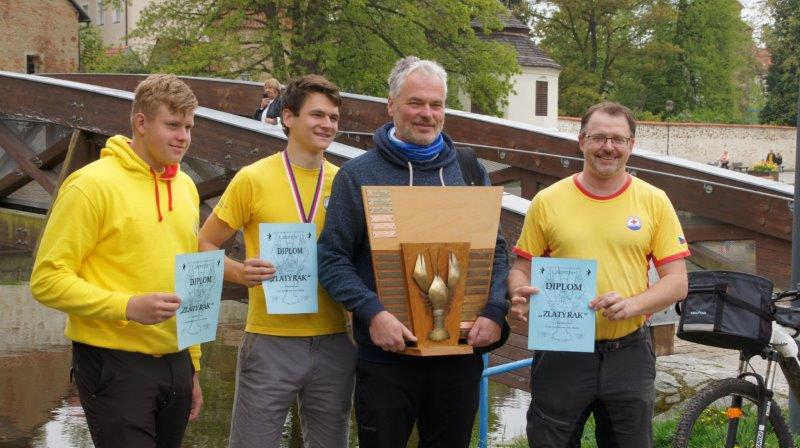 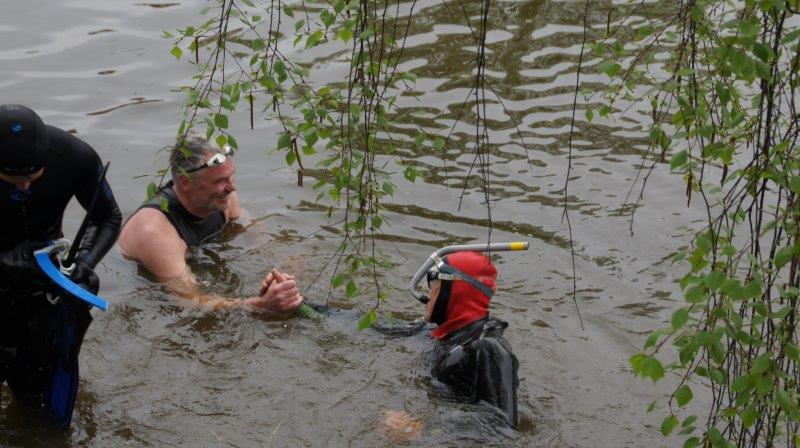 Výsledky:V Českém Krumlově, 19. 5. 2022 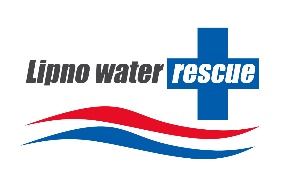 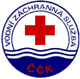 Ing. Milan Bukáček, Ing. Michaela PetrůT: 606 270 047, E: bukacek@zachranari.com Vodní záchranná služba ČČK Český Krumlov Jméno a příjmeníČas1.Jaromír Berounský25:392. Michal Svoboda25:543.Stanislav Dlouhý27:074.Jan Hojer27:565.M. Louner28:496.Tomáš Dvořák32:497.František Jána35:408.Jaroslav Kříž39:409.Kamil Soukup40:1010.Jano Nováčková40:1911.Alena Bouchalová1:01:00